Name of Non-teaching departmentNON-TEACHING DEPARTMENT REVIEWFall 20YY review of 20XX-20YY reportComments:NEEDS IMPROVEMENT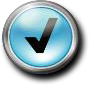 ADEQUATEEXEMPLARYGOALS FROM PRIOR YEARNo goals identifiedGoals are identifiedGoals are identified and linked to outcomes.OUTCOMEAssessment data is   not identified or poorly describedAssessment data clearly describedAssessment data clearly described and linked to action plan.NEW ACTION PLANAction plan is not listed or is poorly described.Action plan is clearly described.Action plan clearly outlines how outcomes will promote continuous improvementGOALSGoals are not listed or are poorly describedGoals are clearly described.Goals are identified and linked to action plan.